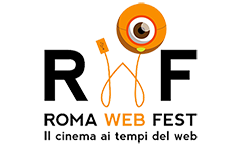 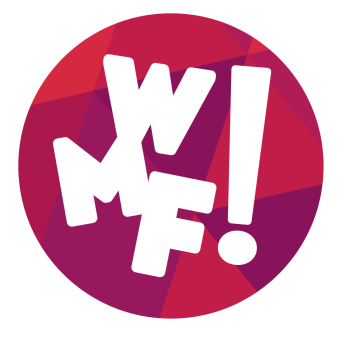 Il vincitore della “Call for Web Series” è Chiara AgrestaIl 24 Giugno al Palacongressi di Rimini sono stati decretati i tre progetti finalisti alla prima Call for Web Series targata Roma Web Fest e Web Marketing Festival:

-       App-(r)endi la borsa di Chiara Agresta
-       Digital Dreamers di Danilo Costa
-       Niente.com di Silvio Apa Delmonte

Il contest è nato per incentivare l’ideazione di web series e supportare i giovani che scelgono di utilizzare il web come canale produttivo e distributivo. L’iniziativa congiunta tra i due Festival si è rivolta a web series di 6 puntate che ruotano attorno ai temi della legalità, delle startup e dell’immigrazione. L’obiettivo è stato semplice: promuovere un nuovo modello di raccordo tra le produzioni provenienti dal mercato cinematografico e televisivo e i progetti che invece utilizzano il web come principale canale produttivo e distributivo. Janet De Nardis, fondatrice e direttrice del Roma Web Fest, ha annunciato il progetto vincitore. App-(r)endi la borsa di Chiara Agresta è il progetto di web series che più rispecchia l’intento del primo contest di valorizzare il rapporto tra la tecnologia e lo storytelling delle serie web. La giovane vincitrice avrà la possibilità di incontrare durante il Roma Web Fest (dal 24 al 26 Novembre a Roma) le principali case cinematografiche e televisive italiane per trovare supporto nella realizzazione e nella promozione della web series.Per maggiori informazioni:Roma Web Fest: https://www.romawebfest.it/Web Marketing Festival: https://www.webmarketingfestival.it/